MethodsCMR Scan acquisitionThe following 2D balanced steady state free precession (2D b-SSFP) cine parameters were used: TR/TE 3.1/1.5ms; acquisition matrix 288-320 × 288-320; flip angle 60°; interslice gap 0 mm; slice thickness 6-7 mm; 30 phases per cardiac cycle. 4D flow Data sets were acquired with retrospective electrocardiographic (ECG)-gating during free-breathing. Full volumetric coverage of functional single ventricle was set up in transverse plane. 4D Flow sequence parameters were as follows: TR/TE 2.1 /4.3 ms; ﬂip angle 8–12°; voxel size, 1.6 to 2.2×1.6 to 2.2×1.6 to 2.2 mm3; temporal resolution, 34.4-55 ms; velocity sensitivity, 120-150 cm/s; parallel imaging with reduction factor, R=2.4D flow CMR pre-processing Data was reconstructed using research software (MASS Version 30mar2020; Leiden University Medical Center, Leiden, The Netherlands) to correct for eddy currents and concomitant field gradients. Aliasing artifacts was visually checked in 4D flow data (all three velocity components) and unwrapped using a sliding velocity scaling to correct artifacts. Remaining background errors were corrected by the (LPC, local phase correction) filter on the 4D Flow image. LPC used surrounding tissue (muscle) to determine “static” areas.Segmented endocardial contours at end systole (ES) and end diastole (ED) from volume quantification were used to generate pathlines from each segmented voxel: (1) direct flow: blood that enters and exits the ventricular in the analyzed cardiac cycle; (2) retained inflow: enters the ventricular but does not exit during the analyzed cycle; (3) delayed ejection flow: starts and resides within the ventricular and exits during the analyzed cycle; and (4) residual volume: blood that remains in the ventricular for at least 2 cardiac cycles .Table S1. Characteristics of the repaired Fontan patientsTable S2. Blood flow components and kinetic energy parameters were performed to assess impaired LV diastolic function.Table S3. Intra and inter-observer variability for blood flow components and kinetic energy parametersICC = intraclass correlation coefficient; COV = coefficient of variation; EDV = end-diastolic volume.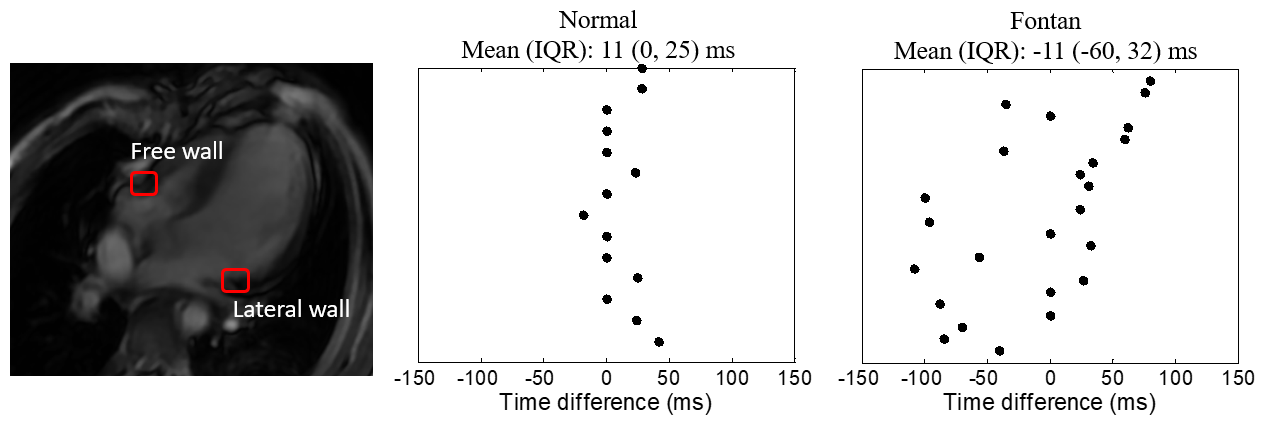 Figure S1. Difference in time to maximal displacement (T-Dmax) between free wall and lateral wall (Time difference = T-Dmax of free wall - T-Dmax of lateral wall) at Fontan group and control.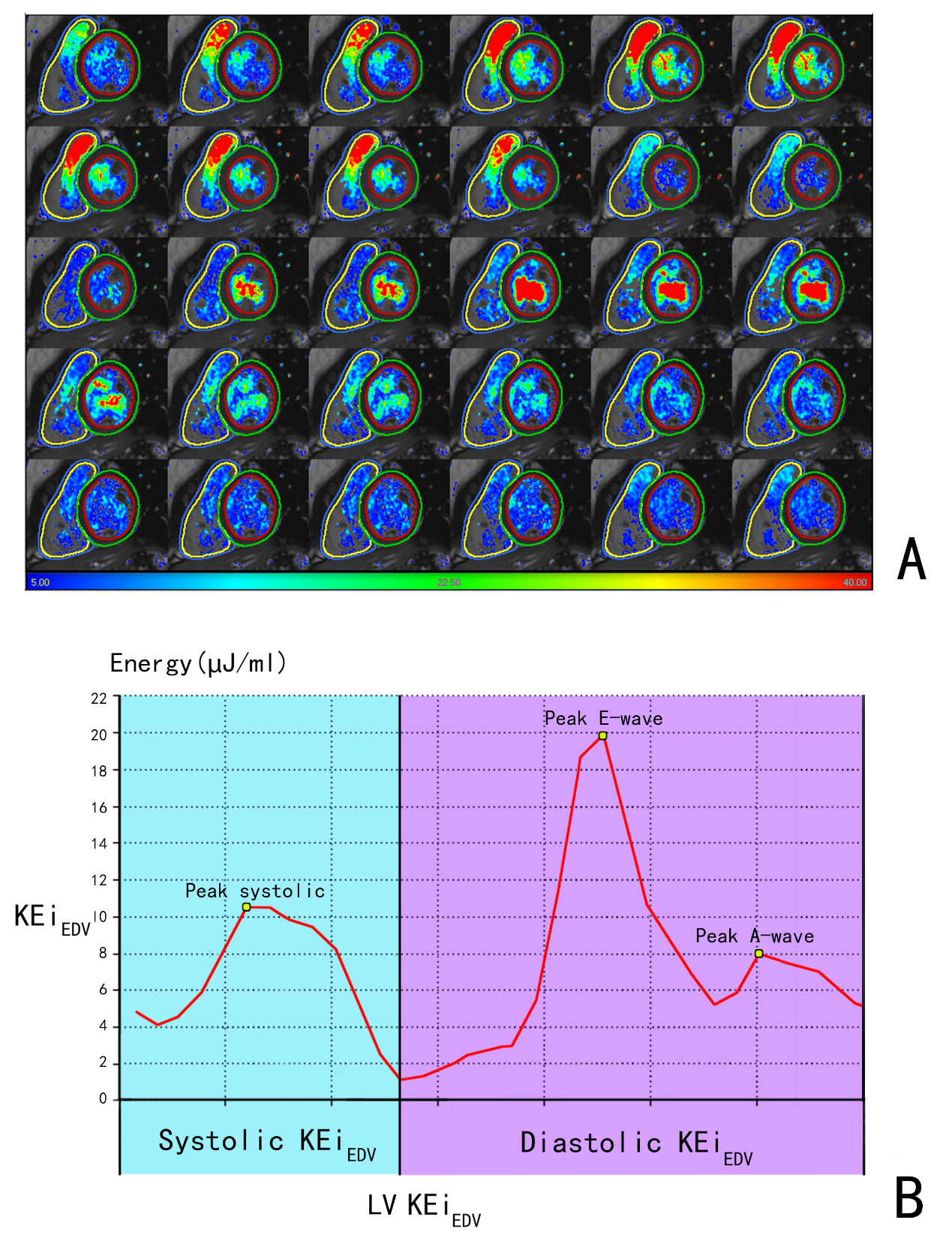 Figure S2. KE evaluation within one heart beat cycle. (A). KE color maps on short axis view; (B). Time-resolved KE curves within one heartbeat in a normal control. 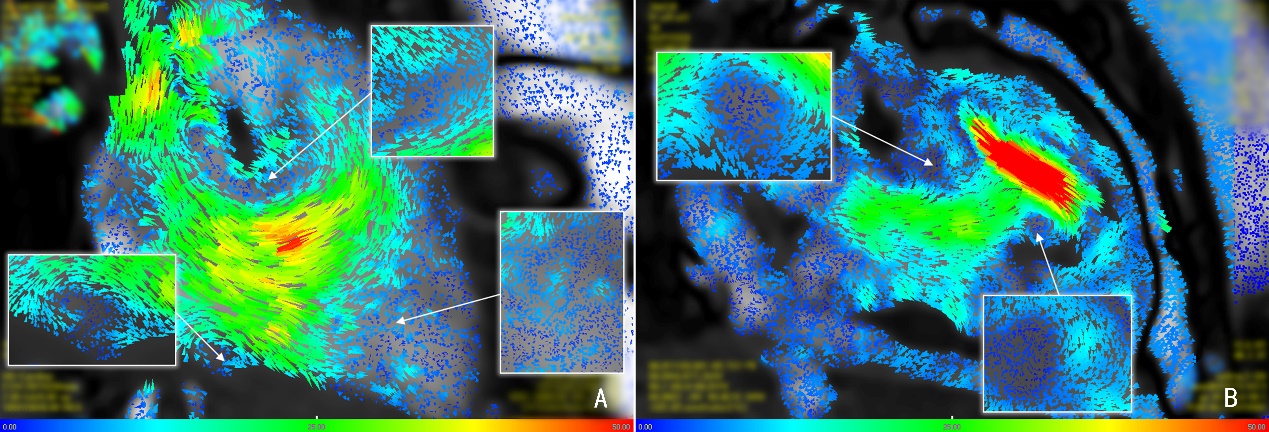 Figure S3. Comparison of RV velocity map during peak systole in a normal control (A) and rFontan patient (B). A. Vortex ring makes the blood flow effectively into the right ventricular outflow tract in normal RV. B. Disruption of RV flow patterns effect outflow from the right ventricular, due to the abnormal intracardiac anatomy in Fontan patients. DiagnosisnType of FontanLeft ventricular morphology9Tricuspid atresiaExtracardiacTricuspid atresiaExtracardiacTricuspid atresiaExtracardiacTricuspid atresiaExtracardiacTricuspid atresiaExtracardiacTricuspid atresiaExtracardiacPulmonary atresiaExtracardiacPulmonary atresiaExtracardiacPulmonary atresiaExtracardiacEbstein’s anomalyExtracardiacRight ventricular morphology9Double outlet right ventricle, ventricular septal defectExtracardiacDouble outlet right ventricle, ventricular septal defectExtracardiacDouble outlet right ventricle, ventricular septal defectExtracardiacDouble outlet right ventricle, ventricular septal defectExtracardiacDouble outlet right ventricle, ventricular septal defectExtracardiacSingle right ventricleExtracardiacSingle right ventricleExtracardiacTotal anomalous pulmonary venous connection, ventricular septal defectExtracardiacComplete Transposition of the Great Arteries, ventricular septal defectExtracardiacBiventricular morphology7Double outlet right ventricleExtracardiacDouble outlet right ventricleExtracardiacDouble outlet right ventricleExtracardiacPulmonary stenosisExtracardiacTransposition of the Great Arteries, ventricular septal defectExtracardiacTransposition of the Great Arteries, ventricular septal defectExtracardiacPulmonary atresiaExtracardiacParametersAUCP Cut-offsensitivityspecificityDirect flow0.7600.011<=34.4386.6770Systolic KEiEDV0.6800.140>3.910040Peak systolic KEiEDV0.6730.159>11.766.6780Residual volume0.6530.174>35.3233.33100Global KEiEDV0.6000.427>3.910030EF0.5001.000>60.546.6770Intra-observerIntra-observerInter-observerInter-observerICC (%)COVICC (%)COVDirect flow, %85.35.7693.44.69Retained inflow, %87.75.8185.46.62Delayed ejection flow, %94.62.4393.73.65Residual volume, %84.36.5882.97.33Average KEiEDV, µJ/ml99.61.6298.13.29Peak systolic KEiEDV, µJ/ml99.62.0490.110.63Systolic KEiEDV, µJ/ml98.33.6282.511.24Diastolic KEiEDV, µJ/ml96.43.1189.47.54Peak E-wave KEiEDV, µJ/ml94.72.9482.18.63Peak A-wave KEiEDV, µJ/ml97.32.7183.27.61